Personality and Leadership style (p.124 and 126)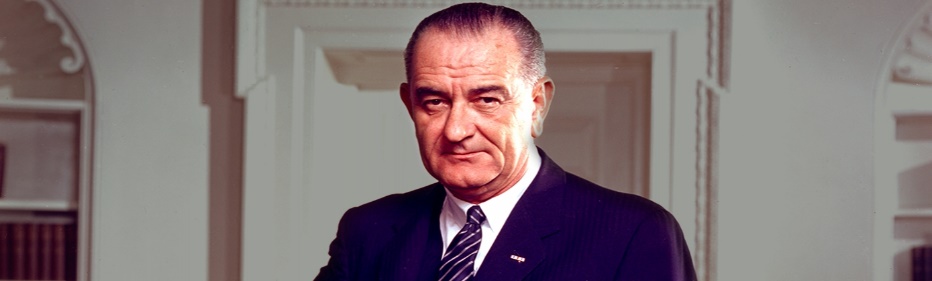 Domestic Policy (The Great Society) (p.124-5)AimsReasons for relative success (in comparison to the New Frontier) Vietnam Vietnam Background to Vietnam (p.127-8)Truman:Eisenhower:JFK:Background to Vietnam (p.127-8)Truman:Eisenhower:JFK:Evaluations of Johnson’s actions in Vietnam (p.128)Impact on Johnson’s reputation (p.128)